The Friends of the Milton Regis Court Hall (Registered Charity No 1156115)RENEWAL MEMBERSHIP FORM (2019)The information requested below is needed to administer your membership and is processed in accordance with our Privacy Policy. By renewing your membership you agree to the terms of the Policy. A copy of the Policy was sent to you by email along with this renewal form. The Policy can also be found on our website www.friendsofmiltonregiscourthall.co.ukIf supplied we will use, with your consent, your email address to send communications to you to reduce costsPlease use block letters Title:  Mr     Mrs     Mr & Mrs      Miss     Ms     Other   ………………………First Name:                                                                                                Surname:If any of the following has changed in the past year – Please give us your new detailsSurname: …...……………………………………….…….….………                   Please tick box for the level of membership (current annual rates) you are applying for:Junior (£2.50)                Single (employed £7.50)                Family (£10.00)                Concession (Retired, Student, Unemployed £5.00)  Corporate/Group (£150.00)                   Life (one off payment £100.00)              You may wish to add a donation            I enclose cheque for £          :       (payable to The Friends of Milton Regis Court Hall)             I enclose cash in the sum of £         :Please help us.    I/We could sometimes give voluntary help with the following (please tick)Staffing the Museum                    Social Events              Fund Raising                             Newsletter Delivery       Signature:                                                                                         Date:-----------------------------------------------------------------------------------------------------------------------------------------Only complete and sign the following declaration for Gift AidIf you are a UK tax payer your contribution can be increase by 25p for every £1 you donate. Please tick your title box belowTitle:           Mr      Mrs      Miss     Ms   other                                and sign the following declaration            I am a UK taxpayer and understand that if I pay less Income Tax and/or Capital Gains Tax than the amount of Gift Aid claimed on all my donations in that tax year it is my responsibility to pay any difference. Please notify the Membership Secretary if you:  Want to cancel this declaration  Change your name or home address  No longer pay sufficient tax on your income and/or capital gains. If you pay Income Tax at the higher or additional rate and want to receive the additional tax relief due to you, you must include all your Gift Aid donations on your Self-Assessment tax return or ask HM Revenue and Customs to adjust your tax code.Signature:                                                          Date:The Milton Regis Court Hall  High Street  Milton Regis  Sittingbourne Kentwww.friendsofmiltonregiscourthall.co.uk11 Farm Crescent  Sittingbourne  Kent  ME10 4QDThe Friends are a Charitable Incorporated OrganisationThe Friends of Milton Regis Court Hall 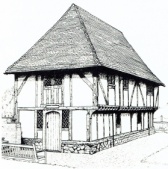 (Charity registration no. 1156115)Privacy Notice February 2018This Privacy Notice has been issued by the Trustees and Committee of the Friends of Milton Regis Court Hall (“the Friends”) to comply with Data Protection legislation and the General Date Protection Regulation (“GDPR”) which comes into effect on 25th May 2018. This document replaces any previous notices or wording implied or issued under the Data Protection Act 1998. This Privacy Notice will be reviewed and updated as required. Data ControllersThe Friends Trustees and Committee at the time you receive this Notice are “Joint Data Controllers” (the holders, users and processors of personal data) for the purpose of the GDPR. Data collectedOn joining the Friends the following personal information (“Data”) is collectedName including title, address , telephone number and email address (this is optional)Under our membership levels your age demographic, marital status and employment status maybe  collected, but not specifically nor detailedAnyone applying for membership in person will be asked their age if they appear to be under 18. Parental/guardian consent is required to join the Friends for children under the age of 16Our website is used for information purposes only and does not store any personally identifiable information about our members. The website uses analytical cookies which allow us to recognise and count the number of visitors and to see how visitors move around our website when they are using it. This helps us to improve the way our website works, for example, by ensuring that users are finding what they are looking for easily. This information is anonymous and shared with a third party, the tracking provider.Use, transfer and storage of DataThe Data obtained on joining and any other Data obtained during membership will be used for the following purposesTo administer your membershipTo send you newsletters To administer the Gift Aid Scheme if you have joined the schemeFrom time to time to send to you details (marketing) including but not limited to third party invitations to talks and about other items we believe may be of interest to you. We do not share your Data for this purpose. You may opt out of this purpose at anytime by contacting the Friends details aboveWe do not share or transfer any Data with or to third parties for processing purposes. We are required to share your Data with HMRC for the administration of the Gift Aid Scheme if you joined the scheme.  Your Data is collected/obtained for the purposes and processed under the following basesConsent: completion of membership or annual renewal form (you have the right to withdraw consent). This will mean you can no longer be a member of the Friends and your membership will be cancelledContract: in return for payment of your membership fee the supply, not guaranteed, of a periodic newsletter. It is in your interests that we hold your Data to enable us to keep accurate and up to date records about and to administer your membershipLegal obligation: we are required under The Charitable Incorporated Organisations (General) Regulations 2012, to create and maintain a Membership Register. In addition the Gift Aid regulations require us to create and maintain paperworkYour Data is recorded as hard copy (membership form) at the point of collection and stored and subsequently transcribed and stored electronically. This Data will be looked at/shared with/processed bySite staff (limited)Internally with essential Joint Data Controllers (i.e. Trustees and Committee members)Your Data will only be stored for as long as necessary to administer your membership and to fulfil any legal requirement (Gift Aid). We are required by law to store your Data for ten years after the date of your ceasing to be a member (The Charitable Incorporated Organisations (General) Regulations 2012).  On the expiry of the 10 year storage period your Data will be reduced to name and years of membership.Your rights in relation to your DataThe purpose of this Privacy Notice is to fulfil your right to be informed about the use of your Data.In additionYou have the right to access your Data. If you wish to request copies of your Data please see below (there is no charge for this)On the annual renewal of your membership you have the opportunity to update and rectify your Data if it is inaccurate or incomplete and to change your preference consent. You also have this right at any time to do this by contacting the Data Controllers. Please see belowYou have the right to have your Data deleted or removed subject to legal storage requirement mentioned aboveYou have the right to object to your Data being processed and to restrict the processing of the Data. While processing is restricted, the Data Controllers are permitted to store the Data to ensure the restriction is respected in future. You will be informed if a restriction on processing is liftedYou have the right to lodge a complaint about the Data Controllers with the ICO (Information Commissioner’s Office) QueriesAny queries on Data or this Policy can be sent to Paul David92 Borden LaneSittingbourneKentME10 1DGEmail:  paul@ptdavid.co.ukTelephone: 01795 471876